Приложение № 5 към чл. 5а, ал. 2ДОКМЕТА НАОБЩИНА КАЛОЯНОВОЗ А Я В Л Е Н И Еза удостоверения за идентичност на урегулиран поземлен имот(Уникален идентификатор на административната услуга - 2082)От ......................................................................................................................................... ,(посочете трите имена на физическото лице или наименованието на юридическото лице)ЕГН/ЕИК............................................................, постоянен/настоящ адрес или адрес науправление на юридическото лице: гр./с. ..................................., община.......................,област.................................. ул. (ж.к.) .................................................................................,тел.: ......................................., електронен адрес ................................................................Юридическото лице се представлява от ..........................................................................................................................................................................................................................,(трите имена на представителя/пълномощника и ЕГН)№/дата на пълномощното ....................................................................................................По силата на приложения документ съм собственик на поземлен имот с идентификатор .................................................. ...................... ............, парцел (УПИ)........................................., квартал ........................................................., по плана на гр./с.................................................................................................................. от ...................... г.Заявявам желанието си да ми бъде издадено удостоверение за идентичност на имота между документа за собственост и сега действащия план или между стар и нов план на населеното място на гр./с. ....................................................................................., община ......................................., област ...............................................................................Прилагам следните документи:1. Документ за собственост, освен ако същият е вписан в Имотния регистър. Документът за собственост е вписан под акт № ..........., том................................., година ................ в Службата по вписванията ............. (отбележете със знак , когато документът е вписан, и попълнете данните за вписването).2. Документ за платена такса, освен ако плащането е извършено по електронен път. Плащането е извършено по електронен път (отбележете със знак , когато плащането е извършено по електронен път).Желая издаденият индивидуален административен акт да бъде получен: Лично от ЦАО. Чрез лицензиран пощенски оператор на адрес: .......................................................,като декларирам, че пощенските разходи са за моя сметка, платими при получаването на акта за вътрешни пощенски пратки, и съм съгласен документите да бъдат пренасяни от оператора за служебни цели. Индивидуалният административен акт да бъде изпратен:• като вътрешна препоръчана пощенска пратка;• като вътрешна куриерска пратка;• като международна препоръчана пощенска пратка. По електронен път на електронен адрес ....................................... Дата: .......................                                                                    Заявител: ...............................                                                                                                                            (подпис)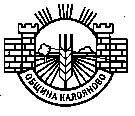 ОБЩИНА  КАЛОЯНОВО     пл. “Възраждане” № 6     тел:  03123 / 22 21           факс: 03123 / 24 12     http://www.kaloianovo.org/    E-mail: kaloianovo@mail-bg.com    